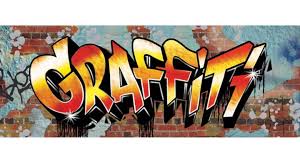 Elaboration on Expository Topics in Writer’s NotebooksChoose “6” of the following words:LOVE			FRIENDSHIP		ENMITYFREEDOM		HONESTY		BRAVERYIMAGINATION	DESTINY			COURAGEINTEGRITY		REVENGE		CHARACTERBEAUTY			ALTRUISM		PERSEVERANCEThen, use your expository brainstorming to come up with THREE ways to elaborate on each of the topics you choose.  You must be specific and explain HOW that item relates AND you may not use the same way more than once for a word.	ie:  IMAGINATIONThe children’s book The Bus Ride that Changed History (the story of Rosa Parks – it inspires how her imagination of “what if I sat here” and how one move can spark a change that will last forever)Steve Jobs:  He started his own computer company in his garage because he had a vision and became co-founder of Apple.I won Reflections Contest in elementary school for my creativity and ability to think outside the box.